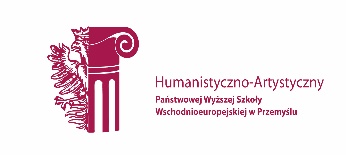 Instytut Humanistyczno-Artystyczny. Projektowanie graficzne I stopnia.                      karta ZAJĘĆ (SYLABUS)I. Zajęcia i ich usytuowanie w harmonogramie realizacji programu2. Formy zajęć dydaktycznych i ich wymiar w harmonogramie realizacji programu studiów.3. Cele zajęć                                                                                                                                                                             C 1 – Wprowadzenie studenta w obszar projektowania graficznego, zaznajomić go z poszczególnymi gałęziami projektowania „2D”, uświadomić użytkowy charakter wszelkich działań projektowo-graficznych niezależnie od użytych narzędzi i mediów, nauczyć rozwiązywania prostych problemów z zakresu komunikacji wizualnej i przygotować do podejmowania działań trudniejszych i bardziej złożonych na dalszych etapach studiów.C 2- Zwrócenie uwagi na możliwość osiągnięcia celu przy użyciu różnych technik, na potrzebę uznania technik cyfrowych (komputerowych) za – zapewne najważniejsze w dobie obecnej – ale „tylko” narzędzia wykonawcze w ręku grafika projektanta, które w żadnej mierze nie zastąpią analizy problemu, kreatywności, umiejętności plastycznych. C 3 - Uświadomienie specyfiki typowej przy wykonywaniu zawodu relacji: zleceniodawca – projektant – odbiorca.  4. Wymagania wstępne w zakresie wiedzy, umiejętności i innych kompetencji.        Ze względu na zróżnicowany początkowy stan wiedzy i praktycznych umiejętności (także umiejętności obsługi programów graficznych), nie stawia się wstępnych wymagań (poza przynoszeniem na ćwiczenia wskazanych materiałów i narzędzi).5. Efekty uczenia się dla zajęć, wraz z odniesieniem do kierunkowych  efektów uczenia się.6. Treści kształcenia – oddzielnie dla każdej formy zajęć dydaktycznych           ( W- wykład, K- konwersatorium, L- laboratorium, P- projekt, PZ- praktyka zawodowa)P-projekt7. Metody weryfikacji efektów uczenia się /w odniesieniu do poszczególnych efektów/8. Narzędzia dydaktyczne9. Ocena osiągniętych efektów uczenia się    9.1. Sposoby ocenyOcena formującaOcena podsumowująca9.2. Kryteria ocenyBierze się pod uwagę zarówno ocenę osiągniętego poziomu, jak i rozwój, umiejętność techniczno-warsztatową. Aktywne uczestnictwo w zajęciach poprzedzone wnikliwą analizą zadanego problemu; Rzetelność wykonywania  zadań, kreatywność artystyczna, samodzielność i dojrzałość twórcza. Wykonanie oraz zaliczenie wszystkich zadań w semestrze.10. Literatura podstawowa i uzupełniająca:Literatura podstawowa:K. Dydo, A. Dydo, Polski plakat w 21 wieku, Wyd. Galera Plakatu, Kraków 2008.P. Rypson, Nie gęsi. Polskie projektowanie graficzne 1919–1949, Wyd. Karakter, Kraków 2011.J. Mrowczyk, M. Warda, PGR Projektowanie graficzne w Polsce, Wyd. Karakter, Kraków 2010.
Literatura uzupełniająca: Q. Newark, Design i grafika dzisiaj. Podręcznik grafiki użytkowej, ABE Dom Wydawniczy, Warszawa 2006.K. Lenk, Krótkie teksty o sztuce projektowania, Wyd. Słowo/obraz/terytoria, 2011.H. Biedermann, Leksykon symboli, Wyd. Muza S.A., Warszawa 2001.Plakat z krakowskiej Akademii Sztuk Pięknych 1899-2003, Kraków 2008.Karol Śliwka, Warszawa 2011.Frutiger, Człowiek i jego znaki, Wyd. d2d.pl, Kraków 2005.M. Evamy, Logo. Przewodnik dla projektantów, PWN, Warszawa 2008.11. Macierz realizacji przedmiotu12. Obciążenie pracą studenta13. Zatwierdzenie karty zajęć do realizacji.Odpowiedzialny za zajęcia:                                                                                  Dyrektor Instytutu:Przemyśl, dnia  ……………1.Jednostka prowadząca kierunek studiówInstytut Humanistyczno-Artystyczny2. Nazwa kierunku studiówProjektowanie Graficzne3. Forma prowadzenia studiówstacjonarne4. Profil studiówpraktyczny5. Poziom kształcenia studia I stopnia6. Nazwa zajęćProjektowanie wstępne7. Kod zajęćPG K048. Poziom/kategoria zajęćZajęcia kształcenia kierunkowego (zkk)9. Status przedmiotuObowiązkowy10. Usytuowanie zajęć w harmonogramie realizacji zajęćSemestr I,II11. Język wykładowypolski12.Liczba punktów ECTSSem I – 2 pkt. ECTS / sem II - 3 pkt. ECTS 13. Koordynator zajęćDr Elżbieta Cieszyńska14. Odpowiedzialny za realizację zajęćDr Elżbieta CieszyńskaWykładWĆwiczeniaCKonwersatoriumKLaboratoriumLProjektPPraktykaPZInne----Sem. I - 30 h sem. II – 45 h--Lp.Opis efektów uczenia się dla zajęćOdniesienie do kierunkowych efektów uczenia się - identyfikator kierunkowych efektów uczenia sięW_01Posiada wiedzę o dotychczasowych dokonaniach i aktualnych trendach sztuk wizualnych, ze szczególnym uwzględnieniem obszaru grafiki użytkowej, zna dokonania polskich grafików projektantów od końca XIX wieku po dzień dzisiejszy, zna i rozumie fenomen „Polskiej Szkoły Plakatu”;K_W01W_02Zna specyfikę i możliwości programów komputerowych Corel Draw, Corel Photo Paint, Corel Trace) oraz Photoshop i wie, które z nich nadają się do realizacji projektów graficznych, ale także wie że nie zastąpią analizy problemu, kreatywności, umiejętności plastycznych, istotnych elementów realizacji projektowych. K_W08W_03Zna zasady kreatywnego, logicznego i celowego projektowania całych systemów oraz poszczególnych składników informacji i identyfikacji wizualnej, w tym szczególnie znaków graficznych: piktogramów i logotypów;K_W16U_01Potrafi w działaniach projektowych uruchomić cały zasób umiejętności, wyrażając swoją osobowość artystyczną; umie jednak wykonać projekt w ten sposób, aby osobowość artystyczna nie przesłoniła funkcjonalności projektu;K_U02U_02Potrafi samodzielnie zaprojektować najważniejsze formy publikacji służących informacji i identyfikacji wizualnej: infografikę, reklamę, piktogram, plakat, logotyp, akcydens firmowy.K_U08K_01Posiada świadomość stałego uzupełniania swoich wiadomości  i umiejętności z zakresu reklamy jako ważnego elementu zapisu graficznego i jego oddziaływanie w kreowaniu wizerunku, komunikacji wizualnej firmy, działań kreacyjnych i marketingowych. Jest zdolny do podejmowania działań twórczych wykorzystując zdobytą wiedzę i rozwija ją w kreatywnym działaniuK_K01K_02Wykazuje się umiejętnościami zbierania, analizowania i interpretowania informacji a pozyskaną wiedzę wykorzystuje w praktycznych działaniach projektowych w zależności od wykonywanego zadania, oczekiwań odbiorcy. K_K03Lp.Tematyka zajęć – szczegółowy opis bloków tematycznych semestr  IL. godzinP 1     Projekty znaków graficznych na bazie kwadratu. Czarny kwadrat 10 x 10 cm umieszczony na białej kartce A4 należy przekształcić w ten sposób, by usuwając z niego odpowiednie fragmenty utworzyć znak graficzny określony w temacie zadania. Student szkicuje swoje projekty, prowadzący ćwiczenia przeprowadza ich korektę, wspólnie wybierane są najlepsze pomysły i te są realizowane. Przy ocenie pracy bierze się pod uwagę pomysł oraz precyzję wykonania.10 hP 2     Wizytówki fikcyjnych osób uprawiających różne zawody. W formacie wizytówki należy zawrzeć elementy liternicze, graficzne i inne, ewentualnie nawet trójwymiarowe, które będą stanowiły swoisty komentarz autora do wybranych zawodów. W tym ćwiczeniu większą wagę przywiązuje się do pomysłowości i efektowności biletu wizytowego, niż do jego praktycznego zastosowania. Chodzi zatem o wizytówki „doświadczalne”, ale zawierające pomysły czytelne dla odbiorcy.10 hP 3     Przemiana piktogramu. Przekształcenie formy istniejącego i funkcjonującego w przestrzeni publicznej piktogramu tak, aby zmienić informację, jaką niesie.10 hRazemRazem30 hLp.Tematyka zajęć – szczegółowy opis bloków tematycznych semestr  IIL. godzinP 4    Projekt szyldu. Należy zaprojektować szyld jaki mógłby być umieszczony w zadanym miejscu (np. nad wejściem do sklepu). Użyć można czytelnego symbolu i/lub napisu.15 hP 5    Flaga i herb. Student wykonuje zadanie nawiązujące do weksylologii i/lub heraldyki np. projektując flagę nieistniejącego państwa (albo modyfikując flagę już funkcjonującą) zgodnie z zasadami weksylologii, zapoznając się przy okazji z podstawową wiedzą na  temat heraldyki i aktualnością niektórych jej założeń we współczesnym projektowaniu graficznym. Student zaznajamia się bliżej z symboliką barw, testuje pod względem estetycznym i praktycznym różne zestawienia kolorów.15 hP 6      Znak rozpoznawczy. Należy zaprojektować znak rozpoznawczy (np. dla lotnictwa wojskowego nieistniejącego państwa). W zadaniu tym student ma okazję przeprowadzić proste testy na widoczność różnych wersji zaprojektowanego znaku z różnych odległości i przy różnych warunkach (np. oświetlenia), tak aby optymalnie spełniał przyjęte założenia. 15 hRazemRazem45 hSymbol efektu uczenia sięForma weryfikacjiForma weryfikacjiForma weryfikacjiForma weryfikacjiForma weryfikacjiForma weryfikacjiForma weryfikacjiSymbol efektu uczenia sięEgzamin ustnyEgzamin pisemnyKolokwiumProjektSprawdzian wejściowySprawozdanieInneW_01XRozmowa indywidualnaW_02XRozmowa indywidualnaW_03XRozmowa indywidualnaU_01XPrzegląd prac.Obserwacja  aktywnościU_02XPrzegląd prac. Obserwacja  aktywnościK_01XPrzegląd prac.K_02XPrzegląd prac.SymbolRodzaj zajęćN 1Wykład wprowadzający połączony z prezentacją dokonań z zakresu zajęć.N 2Projekt artystyczny połączony z korektą i rozmową indywidualną. Konsultacje w trakcie realizacji pracy, indywidualne omówienie zadania po zakończeniu projektu;N 3Całościowy przegląd dokonań / dyskusja stanowiąca podsumowanie etapu pracy/ ustalany indywidualnie z każdym studentem i na każdym etapie realizacji zadania.F1Ocena za realizację projektu 1 w sem. IF2Ocena za realizację projektu 2 w sem. IF3Ocena za realizację projektu 3 w sem. IF4Ocena za realizację projektu 5 w sem. II.F5Ocena za realizację projektu 6 w sem. IIF6Ocena za realizację projektu 7 w sem. IIP1Zaliczenie z oceną za I semestr na podstawie oceny zadań semestralnych  F1,F2,F3 ( średnia zwykła)P2Ocena z egzaminu za semestr II na podstawie oceny F4, F5, F6 (średnia zwykła) Symbol efektu uczenia sięNa ocenę 3Na ocenę 3,5Na ocenę 4Na ocenę 4,5Na ocenę 5W_01, W_02, W_03Osiągnięcie zakładanych efektów uczenia się z pominięciem niektórych ważnych aspektów z zakresu wiedzy o projektowaniu systemów informacji i identyfikacji wizualnej.Osiągnięcie zakładanych efektów uczenia się z pominięciem niektórych istotnych aspektów z zakresu wiedzy o informacji i identyfikacji wizualnej. Posiada podstawową wiedzę o projektowaniu znaków graficznych- piktogramów, logotypów. Posiada wiedzę na poziomie podstawowym o dokonaniach z obszaru sztuk wizualnych.Osiągnięcie zakładanych efektów uczenia się z pominięciem niektórych mniej istotnych aspektów z zakresu wiedzy o środkach warsztatowych i formalnych umożliwiających świadomą kreację artystyczną w projektowaniu identyfikacji wizualnej. Zna istotne aspekty związane z możliwościami wykorzystania programów komputerowych do zadań projektowych.Osiągnięcie zakładanych efektów uczenia się obejmujących wszystkie istotne aspekty z pewnymi nieścisłościami  z zakresu wiedzy o środkach warsztatowych i formalnych z obszaru projektowo graficznego umożliwiających świadomą kreację artystyczną. Swobodnie posługuje się programami graficznymi do tego celu przeznaczonymi. Osiągnięcie zakładanych efektów uczenia się obejmujących wszystkie istotne aspekty z zakresu wiedzy o środkach warsztatowych i formalnych umożliwiających świadomą kreację artystyczną. Zna zasady kreatywnego, logicznego i celowego projektowania całych systemów oraz poszczególnych składników informacji i identyfikacji wizualnej, szczególnie znaków graficznych: piktogramów i logotypów; U_01, U_02Student osiągnął elementarne umiejętności z zakresu ocenianego efektu. Obecność na zajęciach,  zaliczenie wszystkich zadań, Ogólna sprawność manualna i warsztatowa. Spełnienie podstawowych wymagań.Student osiągnął  zakładane efekty uczenia się. Obecność na zajęciach,  zaliczenie wszystkich zadań, opanowanie na poziomie podstawowym materiału. Potrafi posługiwać się programem Adobe InDesign i CorelDraw w stopniu pozwalającym na realizację ćwiczeń  w zakresie przedmiotu.Student osiągnął umiejętności z zakresu ocenianego efektu. Realizuje prace w oparciu o indywidualne twórcze inspiracje. Bierze się pod uwagę zarówno ocenę osiągniętego poziomu, jak i rozwój (inwencja i umiejętność realizowania zadań, zaangażowanie i skuteczność). Znajomość zalecanej literatury aktywność podczas zajęć.Student osiągnął umiejętności z zakresu ocenianego efektu na poziomie zadowalającym. Aktywny udział w zajęciach, zaangażowanie, postępy i systematyczna praca.  Bierze się pod uwagę zarówno ocenę osiągniętego poziomu, jak i rozwój Potrafi samodzielnie zaprojektować najważniejsze formy publikacji służących informacji i identyfikacji wizualnej.Student osiągnął w stopniu zaawansowanym umiejętności w działaniach projektowych. Pomysłowość i oryginalność wykonanych zadań. Samodzielnie przygotowuje materiały do publikacji na różnych nośnikach i w różnych mediach. Potrafi  uruchomić cały zasób umiejętności, wyrażając swoją osobowość artystyczną.K_01, K_02Student posiada w stopniu elementarnym świadomości w zakresie ocenianego efektu obejmującego kompetencje zawodowe i społeczne i powinien być świadomy  konieczności stałego uzupełniania swoich wiadomości.  Wykazuje się w stopniu podstawowym umiejętnością zbierania, analizowania i interpretowania informacji, oraz rozwijania idei. Obecność na zajęciach i zaliczenie wszystkich zadańStudent posiada świadomość w zakresie ocenianego efektu obejmującego kompetencje zawodowe i społeczne i wie o konieczności stałego uzupełniania swoich wiadomości i umiejętności i rozwija ją w kreatywnym działaniu. Student wykazuje się ponadprzeciętnym zainteresowaniem i zaangażowaniem w wykonywaną pracę. Zrealizowaną pracę charakteryzuje staranność wykonania i pomysłowość.Student posiada ponad przeciętną świadomość w zakresie ocenianego efektu obejmującego kompetencje zawodowe i społeczne w świetle poszerzającej się wiedzy i rozwoju technologicznego i jest zdolny do samodzielnych zadań. Wykazuje się dalece wykraczającymi ponad program zaangażowaniem aktywnością, inwencją  w realizacje zadań semestralnych. Symbol efektu uczenia sięOdniesienie efektu do efektów zdefiniowanych dla programuCelePrzedmiotuTreści programoweNarzędzia dydaktyczneSposoby ocenyW_01K_W01C 1, C 2, P1, P2, P3, P4, P5, P6N1, N2F1, F2, F3, F4, F5,F6W_02K_W08C 1, C 2, P1, P2, P3, P4,P5, P6N1, N2F1, F2, F3, F4, F5 ,F6W_03K_W16C 1, C 2, P1, P2, P3, P4, P5, P6N1, N2, N3F1, F2, F3, F4, F5 ,F6 U_01K_U02C 1, C 2, C 3P1, P2, P3, P4, P5, P6N2, N3F1, F2, F3, F4, F5 ,F6U_02K_U08C 1, C 2, C 3P1, P2, P3, P4, P5, P6N2, N3F1, F2, F3, F4, F5 ,F6K_01K_K01C 1, C 2, C 3P1, P2, P3, P4, P5,P6N2, N3F1, F2, F3, F4, F5 ,F6K_02K_K03C 1, C 2, C 3P1, P2, P3, P4, P5,P6N1,N2, N3F1, F2, F3, F4, F5 ,F6Forma aktywnościŚrednia liczba godzin na zrealizowanie aktywnościUDZIAŁ W WYKŁADACH/UDZIAŁ W ĆWICZENIACH/UDZIAŁ W KONWERSATORIACH/LABOLATORIACH/ PROJEKTACH30/45UDZIAŁ W PRAKTYCE ZAWODOWEJ/UDZIAŁ NAUCZYCIELA AKADEMICKIEGO W EGZAMINIE (SEMESTRALNY PRZEGLĄD PRAC)1/2 UDZIAŁ W KONSULTACJACH1/2                                                                         Suma godzin kontaktowych32/49SAMODZIELNE STUDIOWANIE TREŚCI WYKŁADÓW/SAMODZIELNE PRZYGOTOWANIE DO ZAJĘĆ KSZTAŁTYJĄCYCH UMIEJETNOŚCI PRAKTYCZNE14/22PRZYGOTOWANIE DO KONSULTACJI2/2 PRZYGOTOWANIE DO EGZAMINU I KOLOKWIÓW (SEMESTRALNY PRZEGLĄD PRAC)2/2 Suma godzin pracy własnej studenta18/26Sumaryczne obciążenie studenta50/75 LICZBA PUNKTÓW ECTS ZA ZAJĘCIASem. I - 2 pkt. ECTS Sem. II - 3 pkt. ECTSOBCIĄŻENIE STUDENTA ZAJĘCIAMI KSZTAŁTUJACYMI UMIEJĘTNOŚCI PRAKTYCZNE44/67LICZBA PUNKTÓW ECTS ZA ZAJĘCIA KSZTAŁCUJĄCE UMIEJĘTNOŚCI  PRAKTYCZNESem. I - 2 pkt. ECTSSem. II - 3 pkt. ECTS